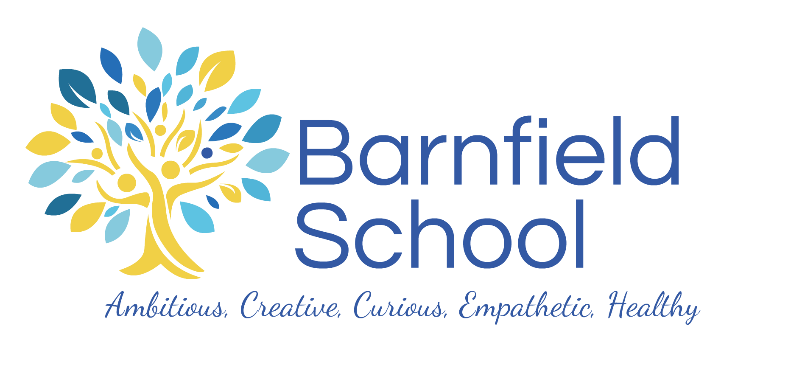 BARNFIELD PRIMARY SCHOOLTeaching Assistant – Level 2OVERVIEWJOB DESCRIPTIONLocation:Barnfield Primary SchoolJob Title:Teaching Assistant – level 2Grade:DReports to:Senior Leadership Team/Class TeacherJob ProfileJobs in this job family profile include:an experienced teaching assistant providing support to pupils within mainstream schoolsora teaching assistant providing support to individual pupil(s) with additional needs within a mainstream schoolPurpose of JobThe key focus of jobs in this job family profile is to:support the classroom teacher with their responsibility for the development and education of all pupilsassist in the development of pupils’ learning, the provision of care and the management of pupils’ behaviour under the direction of teaching staff/senior colleagues.Jobholders generally work under the direct supervision of the teacher within the learning environment with the teacher present.  However, they may occasionally be required to work outside the classroom for short periods.Planning, organising and controlling skills Work under the supervision of a teacher within learning environment with teacher present but sometimes outside of a classroomCarry out a range of duties that are specific in nature, for example preparing the classroom or resources for an activity, recording basic pupil data, displaying pupils’ workImplement planned learning activities and teaching programmes as agreed with the teacher, adjusting activities according to pupils’ responses as appropriateParticipate in planning and evaluating learning activities with the teacher, providing feedback to the teacher on pupil progress and behaviourMay assist with the training of new or less experienced employeesProvide support on external school trips (which could include residential trips) using knowledge of increased risk and health and safety issues which may also require the carrying out of basic medical procedures and/or the administering of basic first aid/ medications for which training will have been provided and for which parental/carer permission has been granted)Communication and influencing skillsProvide routine information to colleagues, parents / carers within defined guidelinesUse language and concepts appropriate to the child’s age, stage of development, and cultureBuild and maintain effective working relationships with parents/carers, colleagues and other professionals to ensure the appropriate level of service is providedMay demonstrate own duties to new staffInitiative and Innovation skillsUnder the direction of the teacher, work with individual or small groups of pupils by supervising and encouraging their participation in tasks and activities generally within learning environment with teacher presentWork within and comply with a range of school policies and procedures, including safeguarding, child protection, health, safety and security, equal opportunities, behaviour, confidentiality and data protectionUse initiative and make decisions to:Attend to pupils’ personal, social and welfare needs, as appropriateAssist in the development of Education, Health and Care Plans and other support plans for pupilsProvide the teacher with feedback on pupil progress, achievements and problems and provide feedback to pupils in relation to attainment and progressSupport the teacher in managing pupil behaviourCarry out structured and agreed learning activities and teaching programmes, amending approach according to pupil progressCarry out programmes linked to local and national learning initiatives, recording achievement and progress and feeding back to the teacherAssist with the supervision of pupils outside of lesson times, such as at lunchtime and playtimeAssist with organising and supporting school medical visits, educational visits and special eventsSupport for the PupilsAssist with the development and implementation of Education, Health and Care Plans and/or other support plans, as requiredEstablish good relationships with pupils, acting as a role model and being aware of and responding appropriately to individual needsEncourage pupils to interact with others and engage in activities led by the teacherSet challenging and demanding expectations and promote self-esteem and independenceProvide feedback to pupils in relation to progress and achievement under guidance of the teacherSupport for the TeacherCreate and maintain a purposeful, orderly and supportive environment, in accordance with lesson plans and assist with the display of pupils’ workUse strategies, in liaison with the teacher, to support pupils to achieve learning goalsAssist with the preparation of learning activitiesReport pupils’ responses to learning activities and record achievement/progress, as directedProvide detailed and regular feedback to teachers on pupils’ achievement, progress, problemsPromote good pupil behaviour, dealing promptly with conflict and incidents in line with the school’s policy and encourage pupils to take responsibility for their own behaviourEstablish constructive relationships with parents/carers, referring any difficult or contentious issues as appropriate Assist with the administration and invigilation of routine tests Support teaching /senior staff with routine administration, such as such as photocopying, typing, filing, collecting money and administration of courseworkSupport for the CurriculumAssist with the implementation of structured and agreed learning activities and teaching programmes, adjusting activities according to pupil responsesAssist with the implementation of programmes linked to local and national learning initiatives, recording achievement and progress and feeding back to the teacher.Support the use of ICT in learning activities and develop pupils’ competence and independence in its usePrepare, maintain and use equipment/resources required to meet the lesson plans or relevant learning activity and assist pupils in their useSupport for the SchoolBe aware of and comply with policies and procedures relating to child protection, safeguarding, health, safety and security, confidentiality and data protection, reporting all concerns to an appropriate personBe aware of and support differences to ensure all pupils have equal access to opportunities to learn and developContribute to the overall ethos/work/aims of the schoolAppreciate and support the role of other professionalsMay undertake training as required, such as first aid training, training on Downs Syndrome, ADHD, Autism Epilepsy, use of Epi-pen, allergies, fire safety training, Team TeachAttend and participate in relevant meetings as requiredParticipate in training and other learning activities and performance development, as requiredAssist with the supervision of pupils out of lesson times, as appropriateAccompany teaching staff and pupils on educational visits, trips and out of school activities as required and take responsibility for a group under the supervision of the teacherAssist with special events, such as School Concerts, Plays, Parents’ / Carers’ eveningsFlexibilityThe jobholder may be required to carry out other reasonable duties commensurate with the grade, as requested by line manager.This job description is not exhaustive and may change as the post or the needs develop.  Such changes will be subject to consultation between the post holder and their manager and, if necessary, further job evaluation.